Мовні загони «Fortune Hunters»пришкільного літнього табору відпочинку «SMILE» НВК «ЗНЗ І-ІІІ ступенів № 9 – спеціалізована школа»День сьомийGrandma Music Awards (part 2)Бабусині Музичні Нагороди (частина 2)10 червня 2015 року. Останній день підготовки до «гала-концерту».Тому діти неабияк хвилюються.Вочевидь, наші вихованці планують вразити глядачів талановитими виступами. Останні штрихи ось-ось довершать їхні шедеври. Ті, хто має змогу підгледіти весь цей процес (наприклад, старший вихователь), можуть переконатись, що не зважаючи на свій юний вік, вихованці влучно довершують свої хореографічні навички та співочі таланти різноманітними сучасними елементами: монтують відеоролики з комп’ютерними спецефектами, планують використання гриму і т.д.ПІДГОТОВКА ДО ЦЕРЕМОНІЇ: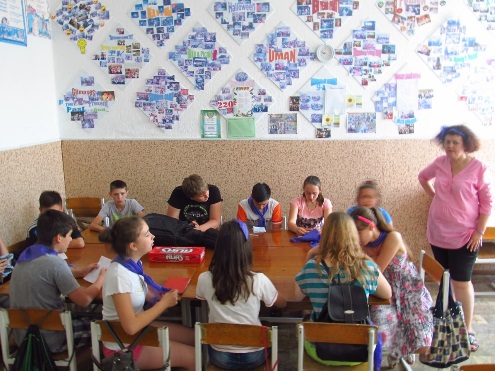 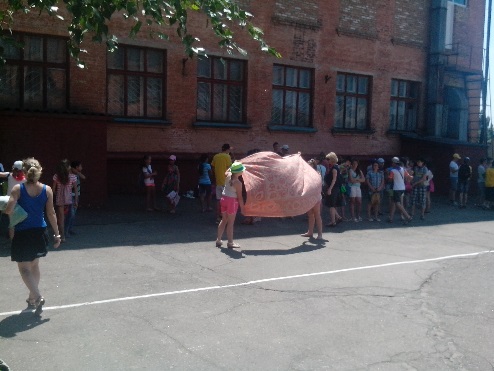 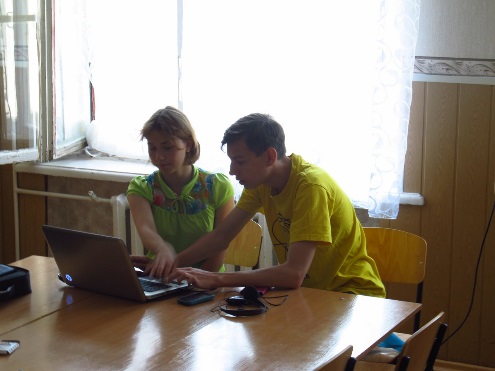 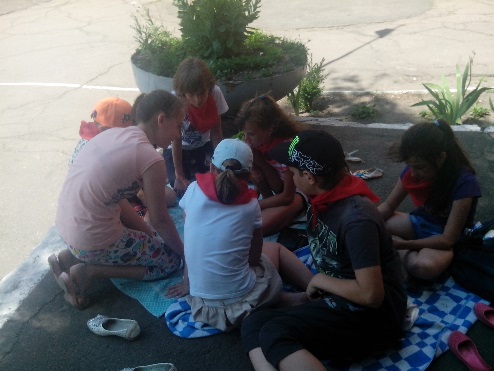 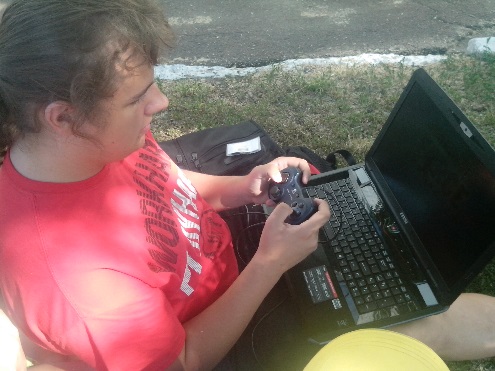 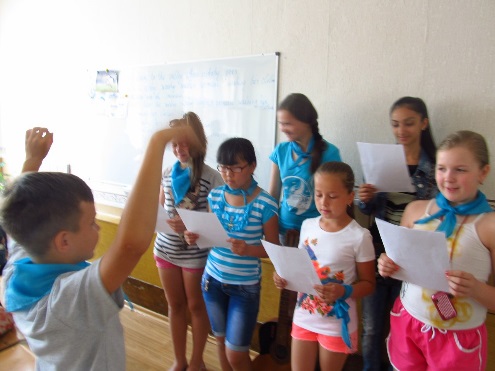 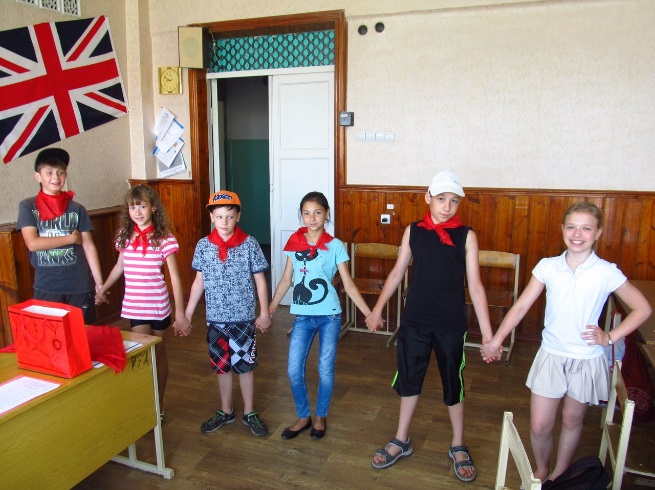 